О запрете репетиторства и мерах по недопущению незаконных денежных сборов в МОБУСОШ № 7 им. С.Ф. Борякова х. КироваНа основании Конституции РФ, закона от 29 декабря 2012 года № 273-ФЗ «Об образовании в Российской Федерации», в целях пресечения антикоррупционных действий в виде незаконных сборов денежных средств или репетиторства педагогов со своими учениками  п р и к а з ы в а ю:Утвердить План мероприятий по недопущению незаконных сборов денежных средств с родителей (законных представителей) обучающихся в МОБУСОШ № 7 х. Кирова на 2020 – 2021 учебный год (Приложение 1).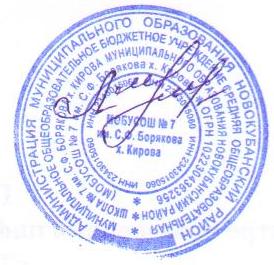 Заместителю директора по ВР Сахновой Наталье Викторовне: 1) разместить в вестибюле школы ящик для обращений граждан по предупреждению коррупции;проводить анкетирование учащихся и родителей по вопросам привлечения родительских средств один раз в квартал.Учителям – предметникам запретить:репетиторство со своими учениками;использование школьных площадей для репетиторства.Контроль за исполнением настоящего приказа оставляю за собой.      Директор МОБУСОШ № 7       им. С.Ф. Борякова х. Кирова		                                     М.Д.ЛазареваМуниципальное общеобразовательное бюджетное учреждение средняя общеобразовательная школа № 7 х. Кирова муниципального образования Новокубанский районПРИКАЗ Муниципальное общеобразовательное бюджетное учреждение средняя общеобразовательная школа № 7 х. Кирова муниципального образования Новокубанский районПРИКАЗ Муниципальное общеобразовательное бюджетное учреждение средняя общеобразовательная школа № 7 х. Кирова муниципального образования Новокубанский районПРИКАЗ    31 августа 2020 года             № 145/3